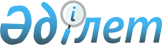 О внесении изменений в приложение № 1 к Единым ветеринарным (ветеринарно-санитарным) требованиям, предъявляемым к товарам, подлежащим ветеринарному контролю (надзору)Решение Коллегии Евразийской экономической комиссии от 18 октября 2022 года № 149.
      В соответствии с пунктом 2 статьи 58 Договора о Евразийском экономическом союзе от 29 мая 2014 года и пунктом 22 приложения № 2 к Регламенту работы Евразийской экономической комиссии, утвержденному Решением Высшего Евразийского экономического совета от 23 декабря 2014 г. № 98, Коллегия Евразийской экономической комиссии решила:
      1. В приложении № 1 к Единым ветеринарным (ветеринарно-санитарным) требованиям, предъявляемым к товарам, подлежащим ветеринарному контролю (надзору), утвержденным Решением Комиссии Таможенного союза от 18 июня 2010 г. № 317:
      а) в позиции 56 в графе 2 слова "из 1212 99 950 0" заменить словами "из 1212 99 950 9";
      б) в позициях 741, 742, 81, 811 и 813 в графе 3 знак сноски "8" заменить знаком сноски "9";
      в) в сносках слова "8 За исключением" заменить словами "9 За исключением".
      2. Настоящее Решение вступает в силу по истечении 30 календарных дней с даты его официального опубликования, но не ранее даты вступления в силу Решения Коллегии Евразийской экономической комиссии от 29 марта 2022 г. № 52 "О внесении изменений в Единые ветеринарные (ветеринарно-санитарные) требования, предъявляемые к товарам, подлежащим ветеринарному контролю (надзору)", за исключением подпункта "а" пункта 1.
      Подпункт "а" пункта 1 настоящего Решения вступает в силу с даты вступления в силу решения Совета Евразийской экономической комиссии о внесении изменения в Единый перечень товаров, подлежащих ветеринарному контролю (надзору), в части актуализации кода 1212 99 950 0 ТН ВЭД ЕАЭС.
					© 2012. РГП на ПХВ «Институт законодательства и правовой информации Республики Казахстан» Министерства юстиции Республики Казахстан
				
      Председатель КоллегииЕвразийской экономической комиссии

М. Мясникович
